FAQHoe de 3 formulieren openen?Kopieer de url van het eerste formulierFormulier 1: Verplichte registratie van luchtzuiveringssysteemhttps://appsm.health.belgium.be/ords/02/f?p=FORMS_EXT:8000::CHANGELANGUAGE:::FSP_LANGUAGE_PREFERENCE,AI_FORM_GUID:nl,C119789FA7CD16EFE053651012AC77C5 Formulier 2: Claims over doeltreffendheid/ongevaarlijkheid: verplicht indienen van aanvullend dossierhttps://appsm.health.belgium.be/ords/02/f?p=FORMS_EXT:8000::CHANGELANGUAGE:::FSP_LANGUAGE_PREFERENCE,AI_FORM_GUID:nl,C1191D2594C90BAAE053651012ACFF01 Formulier 3: Systemen die een risico inhouden: aanvraag voor uitzonderinghttps://appsm.health.belgium.be/ords/02/f?p=FORMS_EXT:8000::CHANGELANGUAGE:::FSP_LANGUAGE_PREFERENCE,AI_FORM_GUID:nl,C1192C8DA8570F07E053651012AC9174 Open het formulier in de incognito/InPrivate modus Selecteer rechtsboven het pictogram instellingen :Chrome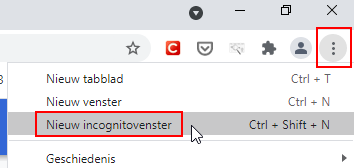 Edge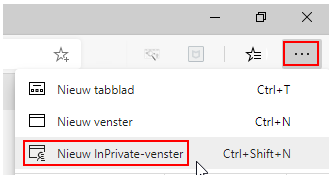 FireFox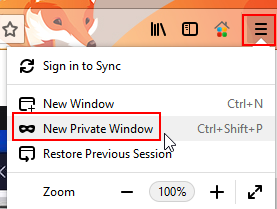 Plak de url in de adresbalk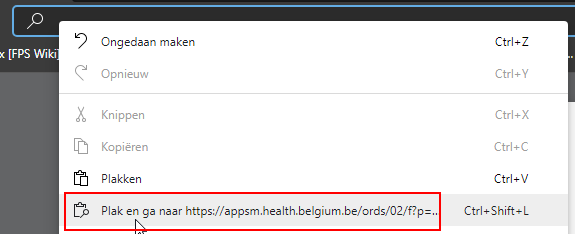 Vul het formulier volledig in en verzend het
Open het volgende formulierSluit je eerst het venster van het huidige formulier (belangrijk !). Vervolgens ga je opnieuw zoals hierboven vermeld te werk om het volgende formulier in een incognito/InPrivate-venster te openen.